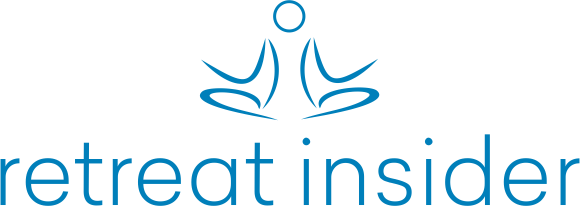 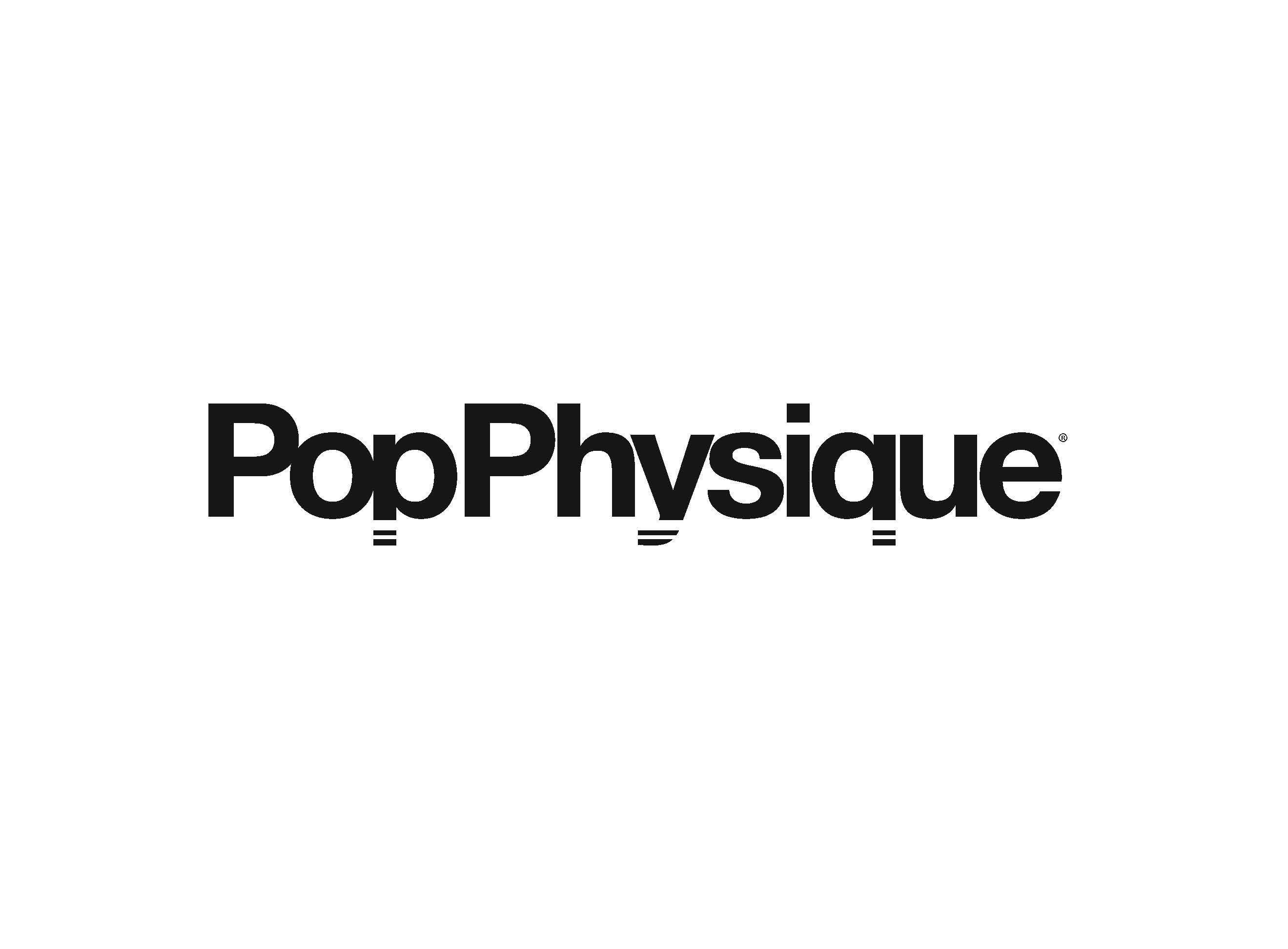 Recharge & reconnecta yoga & core retreat in havana, cubaat the Mhai yoga retreat centresATURDAY, APRIL 7, 2018 – SATURDAY, APRIL 14, 2018Sunrise 7:10 am; sunset 7:50 pm This schedule is a guide, and there may be slight adjustments during the retreat. We’ll be on Havana time! Every day where there is Free Time, there will be the opportunity to rent paddle boards or to participate in Kite Surfing Lessons. Each guest also has the opportunity for a 30 minute one on one session with Eduardo Pimentel.Saturday, Day 1 – Arrival Day - Let it Go Check-in 3:00 pm  Late Lunch / Snack Slow Flow welcome yoga class  (KP & JW to do a brief welcome and KP to lead yoga)DinnerSunday, Day 2 7:00-7:15 Sunrise Meditation on the Beach 7:30-8:45 Yoga with Kath y8:45-9:30 Breakfast9:30 – 5 Free time 11:00 - 11:45 – Pop Physique with Jodi1:00 – 2:00 - Lunch2:30 – Optional Paddle Boarding Lesson5:15-6:30 Yoga and Philosophy Talk with Eduardo 6:30-7:30 Dinner 7:30 – Mojito Workshop   Monday, Day 3 7:00 – 7:15 Sunrise Meditation on The Beach 7:30-8:30 Pop Physique with Jodi8:45-9:30 Breakfast9:45 Departure for Havana City Excursion 5:00 - Bus Departs from Havana, back at the villa for 5:30. 6:30 – 7:30 – Yin & Restorative Yoga with Kathy7:45- 8:30 DinnerTuesday, Day 4 7:00-7:15 Sunrise Meditation on The Beach 7:30-8:30 Pop Physique with Jodi8:30-9:30 Breakfast10:00-11:00 Salsa Dancing and Lesson 11:00 – 5 Free time and Spa Services (optional)1:00 - Lunch  5-6:30 Yoga with Kathy & Eduardo and Eduardo’s students from Havana 6:30-7:30 Dinner with Eduardo’s studentsWednesday, Day 5 7:00-7:15 Sunrise Meditation on the Beach 7:30-8:45 Yoga with Kathy8:45-9:30 Breakfast  10:00 Departure to the world famous Organic Garden and Farm1:00  Lunch2:00 - 5:00 Free Time / Spa 6:00-7:00 Pop Physique with Jodi 7:30 – 8:30 Dinner (if you’re staying at the retreat)8:00 Night out in Havana! (optional – it can be for dinner or after dinner)Thursday, Day 6 7:00-7:15 Sunrise Meditation on The Beach 7:30 - 8:45 Yoga with Kathy8:45-9:30 Breakfast10:00-11:00 Yoga Philosophy with Eduardo11:00 – 5:00 Free Time / Spa ServicesLunch 1:00 5:30 - 6:30 Pop Physique with Jodi7:30 – 8:30 Dinner (if you’re staying at the retreat)8:00 Night out in Havana! (optional – it can be for dinner or after dinner)Friday, Day 7 7:00-7:15 Sunrise Meditation on The Beach 7:30 - 8:30 Pop Physique with Jodi8:45-9:30 Breakfast10:00-11:00 Yoga Philosophy with Eduardo11:00 – 5:00 Free Time / Spa ServicesLunch 1:00 5:00 - 6:15 Yoga with Kathy7:30 - Farewell Dinner and Bonfire and Live MusicSaturday, Day 8Departure DayOptional Sunrise Meditation8:30-9:30 Breakfast 12:00 PM - Check outThe Classes: Vinyasa Flow Yoga: The vinyasa flow style yoga taught by Kathy, has strong flows and creative sequences of hatha poses designed to encourage students to connect their body, mind, and spirit through strengthening, lengthening and opening. The classes are set to inspiring music and incorporate an aromatherapy savassana massage. These classes will challenge each student to go beyond where they have been before, in a safe, authentic environment that encourages questions, smiles and laughter!The classes are suitable for all levels of yogi’s.Pop Physique Class: The Pop Physique classes, led by Jodi Watson, are ballet-barre inspired workouts designed to sculpt and tone the entire body in just 45 minutes to an hour.  Your glutes, abs, arms and legs will all get worked hard! It's much more than a workout; it is a transformative mind/body experience!Candlelight Yin & Restorative Yoga: This class promises a mix of yin and restorative poses coupled with candlelight and warm ocean breezes.  Yin Yoga is a series of deep stretches that target the deeper fascia of the spine & pelvis allowing for improved flexibility of soft tissues, mobility and the release of stress in the body & mind.Iyengar Yoga & PhilosophyLed by the highly experienced and charming Cuban native Eduardo Pimentel, this class will be more alignment focused and include a talk on yoga philosophy as it relates to our daily lives.